Spolek Gustava Frištenského,  ul.G.Frištenského 955, 784 01  Litovel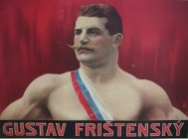 ODDÍL ZÁPASUJe určen pro 6 -10 roků (chlapce i dívky). Náplň: všeobecná pohybová průprava, základy gymnastiky a atletiky, bojových sportů, sebeobrany, zápasu…První hodina – zdarmaPříspěvek – 800,-Kč za pololetí (vybírá v hotovosti trenér)Místo – Sokolovna LitovelTermín – každá středa od 15:30 -16:30 hodin, zač. 14. 9. 2022Obuv a oděv stejný jako do hodin tělocviku.-------------------------------- zde oddělte (při tisku) -------------------------------------------------Přihláška – ODDÍL ZÁPASUJméno a příjmení: ……………………………………………………………………………….……..……..…..Adresa: ……………………………………………………………………………………………………………………………………………………………………………………………………Datum narozeni:……………………………………………………………………………….Zdravotní pojišťovna:…………………………………………………………………………Možné zdravotní omezení:…………………………………………………………………….Kontakt na rodiče (zákonného zástupce) tel.č., mail: ………………………………………………………………………………………………..……………………………………..........................................................................................……………………………………..Podpis rodiče (zákonného zástupce)Přihlášky zašlete poštou, mailem, nebo doručte osobně (stačí vložit do poštovní schránky).  Spolek Gustava Frištenského, ul. G. Frištenského 955, 784 01  Litovel, fristenska@centrum.cz, tel. 725 074 918, www.gustavfristensky.cz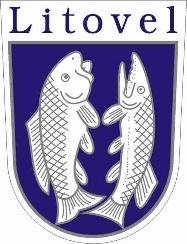 Finančně a materiálně podpořili: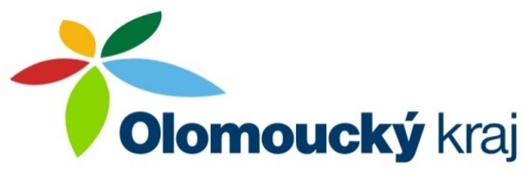 